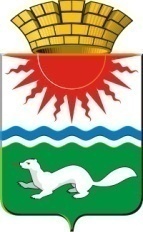   АДМИНИСТРАЦИЯ СОСЬВИНСКОГО ГОРОДСКОГО ОКРУГА	ПОСТАНОВЛЕНИЕ 	от   17.06.2019  №   383		     п.г.т. СосьваОб утверждении  Порядка формирования и актуализации единого перечня категорированных  и паспортизированных объектов (территорий), находящихся в муниципальной собственности Сосьвинского городского округаВ соответствии с Федеральным законом от 06.03.2006 № 35-ФЗ «О противодействии терроризму», Федеральным законом от 06.10.2003 № 131-ФЗ «Об общих принципах организации местного самоуправления в Российской Федерации», во исполнение подпункта 9.8 пункта 9 протокола совместного заседания Антитеррористической комиссии в Свердловской области и оперативного штаба в Свердловской области от 26.04.2019 года № 2, руководствуясь статьями 27, 30, 45 Устава Сосьвинского городского округа, администрация Сосьвинского городского округа ПОСТАНОВЛЯЕТ:1.  Утвердить Порядок формирования и актуализации единого перечня категорированных и паспортизированных объектов (территорий), находящихся в муниципальной собственности Сосьвинского городского округа (прилагается).2. Руководителям отраслевых органов администрации Сосьвинского городского округа, и подведомственных организаций и учреждений обеспечить исполнение Порядка формирования и актуализации единого перечня категорированных и паспортизированных объектов (территорий), находящихся в муниципальной собственности Сосьвинского городского округа, в части их касающейся.3. Настоящее постановление разместить на официальном сайте администрации Сосьвинского городского округа.4. Контроль исполнения настоящего постановления оставляю за собой.Исполняющий обязанностиглавы Сосьвинскогогородского округа		                                                                         А.В. КиселевПорядок Формирования и актуализации единого перечня категорированных и паспортизированных объектов (территорий), находящихся в муниципальной собственности Сосьвинского городского округа 1. Единый перечень категорированных и паспортизированных объектов (территорий), находящихся в муниципальной собственности Сосьвинского городского округа (далее – Перечень), формируется в целях обобщения сведений о таких объектах (территориях), закрепленных на праве оперативного управления (хозяйственного ведения) учреждениями (предприятиями) Сосьвинского городского округа.2. Ответственным за формирование и ведение Перечня является отдел социально-экономического развития администрации Сосьвинского городского округа.3. Перечень формируется и ведется по форме, установленной Приложением к настоящему Порядку.4. Ведение перечня предполагает ежегодную актуализацию сведений о категорированных и паспортизированных объектах (территориях), находящихся в муниципальной собственности Сосьвинского городского округа в срок до 15 января следующего года.5. В целях формирования и ведения Перечня, актуальная информация о категорированных и паспортизированных объектах (территориях), закрепленных за подведомственными учреждениями (предприятиями), находящимися в муниципальной собственности, направляется в отдел социально-экономического развития администрации Сосьвинского городского округа отраслевыми органами администрации Сосьвинского городского округа, осуществляющими в отношении соответствующих учреждений (предприятий) функции и полномочия учредителя, ежегодно, до 20 декабря текущего года по форме, установленной Приложением к настоящему Порядку.Приложениек Порядку формированияи актуализации единого перечня категорированных и паспортизированныхобъектов (территорий), находящихсяв муниципальной собственностиСосьвинского городского округаФормаперечня категорированных и паспортизированных объектов(территорий), находящихся в муниципальной собственности Сосьвинского городского округаУтверждено  постановлением администрации Сосьвинского городского округаот   17.06.2019  №   383	№п/пНаименование объекта (территории), адресНаличие паспорта безопасности, дата утвержденияКатегория, дата составления акта категорированияСоответствие (несоответствие) объекта (территории) требованиям антитеррористической защищенности